Ecole  Française de Psychodrame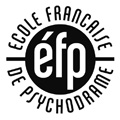                                                                           ecolefrancaise.psychodrame@orange.fr                                                                 Site Internet : www.anneschutzenberger.frwww.coletteesmenjaud.comFORMATION AU PSYCHODRAMEGroupe de Paris 2019FORMATRICE Colette ESMENJAUD GLASMANFormatrice agréée de l’Ecole Française de Psychodrame, Ecole  membre de FEPTO (Fédération Européenne des  Organismes de Formation)OBJECTIF Ce groupe a pour but la formation de professionnels à l’utilisation du psychodrame tPARTICIPANTS : maximum 12 personnes Cette formation est destinée à des professionnels de la relation d’aide ayant déjà la maîtrise et les diplômes nécessaires à leur métier : psychologues, psychothérapeutes, médecins, travailleurs sociaux, formateurs ….et bénéficié d’une thérapie personnelle.CONTENU  dans chaque journée de formation : Apports théoriques  - Exercices pratiquesSéquences de psychodrame à partir des situations amenées par les participantsAnalyse pédagogique des  séquences de psychodrameLIEU  Paris VII ème 	HORAIRE   Début du séminaire le vendredi à 10h, fin du séminaire le dimanche à 16h30.	DATES  :  -    Vendredi 11, Samedi 12, Dimanche 13 Janvier  2019Vendredi 22, Samedi 23, Dimanche 24 Mars 2019Vendredi 13, Samedi 14, Dimanche 15 Juin  2019 Vendredi 4, Samedi 5, Dimanche 6 Octobre 2019+ séminaire avec un groupe élargi animé par un Intervenant Extérieur, du  Vendredi  22 au 24 Novembre 2019, 	             COÛT de la formation  pour l’année 2019 : 2400 € +600€ avec convention de formation -  1920 € + 480 € inscription personnelle.L’engagement financier est pris pour les 4 séminaires du groupe régulier  de l’année 2019ENGAGEMENT  L’engagement des participants et du formateur se fera réciproquement à l’issue du premier séminaire et pour une durée de 1 an. Le coût de chaque séminaire est dû même en cas d’absenceINSCRIPTION : envoi de la fiche d’informations et  sur entretienColette ESMENJAUD  GLASMAN  - FormatricePsychologue - Psychodramatiste - Analyste Transactionnelle31 chemin de l’Eglise  38 100 GRENOBLE  Tel : 06 20 62 06 86N° SIRET : 343 578 29 0000 37- Code APE : 85 1 G   N° Formateur : 82 38 01 911 38  -  Code ADELI : 389302266colette.esmenjaud@wanadoo.frFiche d’informationsNOM…… …………………… …………………………PRENOM…J……………………… ADRESSE MAIL : ……………………………………………………..SITUATION PERSONNELLE…………………………………………………………………
AGE…………….ADRESSE POSTALE……………………………………………………………………………………………………TELEPHONE PERSONNEL…………………………………..FORMATION :- Universitaire (diplômes, année d’obtention)-Autres formations (organisme de formation, durée de la formation, obtention d’un diplôme, année d’obtention)- Formation au psychodramePROFESSION- Profession actuelle et adresse professionnelle- Expériences professionnelles et personnelles antérieures :THERAPIE PERSONNELLE 